Základná škola , Ul. pohraničná 9, 945 01  Komárno  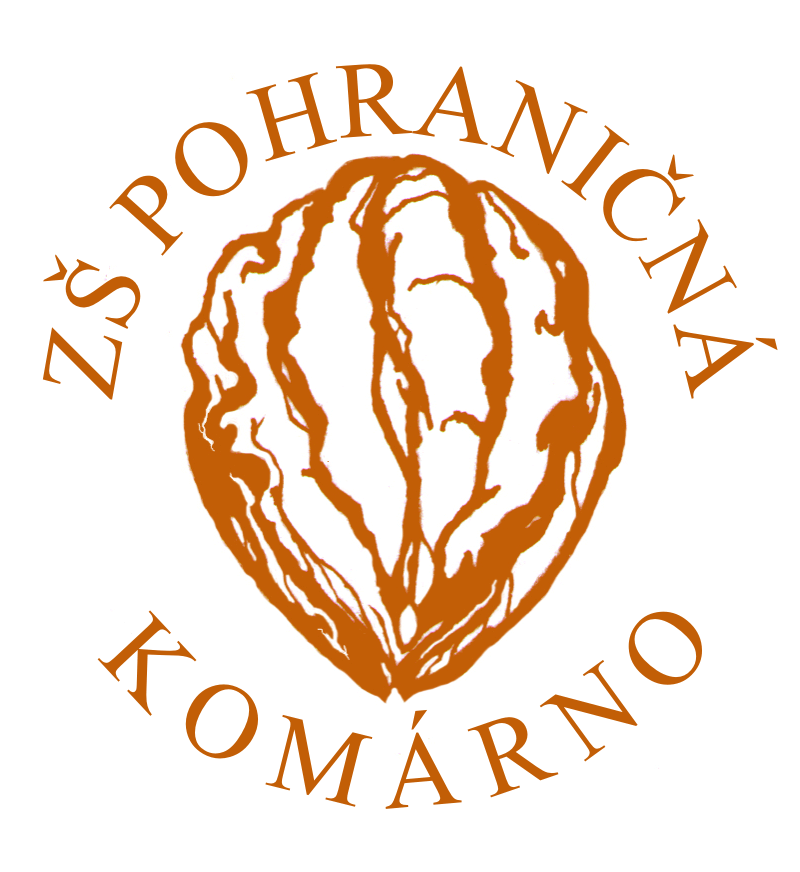    Prevádzkový poriadok základnej školy a školského klubu detí Úvodné ustanoveniaPrevádzkový poriadok je  vypracovaný podľa § 13, ods. 4, písm. b) zákona NR SR č. 355/2007 Z.z. o ochrane, podpore a rozvoji verejného zdravia a o zmene a doplnení niektorých zákonov a § 10 vyhlášky MZ SR č. 75/2023 Z.z. o podrobnostiach o požiadavkách na zariadenia pre deti a mládež. Identifikačné údaje zariadenia a prevádzkovateľa          Základná škola, Ul. pohraničná 9, Komárne je samostatnou rozpočtovou organizáciou Mesta Komárno v súlade so zákonom č. 303/95 Zb. z o rozpočtových pravidlách v znení neskorších zmien a doplnkov a inými všeobecne záväznými právnymi normami ako aj internými predpismi zriaďovateľa. Súčasťou školy je školský klub a školská jedáleň. Základná škola, Ul. pohraničná 9, Komárno bola zriadená na základe Zriaďovacej  listiny č. 20/2002 ako  aj  jej  dodatkov. 1. Charakteristika  zariadeniaPriestorové a materiálno – technické podmienky školy :počet žiakov :    340 žiakov kapacita zariadenia: 420 žiakov (kapacita hlavnej budovy 320 žiakov, kapacita prístavby školy 100 žiakov )Základná škola sa nachádza v centre mesta v pamiatkovej zóne. Školu navštevuje 340 žiakov. Výchovno-vzdelávací proces prebieha v hlavnej budove a v priestoroch prístavby, ktorá sa nachádza v areáli školy, vo veľkej telocvični, malej telocvični.Škola disponuje bežnými aj odbornými učebňami, v 16 triedach sú umiestnené kmeňové triedy. Škola disponuje nasledovnými odbornými učebňami: jazyková učebňa (ANJ, NEJ),  učebňa informatiky (20 počítačov, notebook pre učiteľa a dataprojektor na prezentačnú činnosť), učebňa pre robotický systém RoboLab (stavebnice pre RoboLab, špeciálny notebook pre programovanie robotov), prírodovedné laboratórium vybavené PC, dataprojektorom a interaktívnou tabuľou (zvlášť učebňa biológie a zvlášť učebňa fyziky a chémie), cvičná kuchynka, školská knižnica, spoločenská miestnosť, miestnosť hudobnej výchovy (s klavírom a hudobnými nástrojmi), učebňa technickej výchovy - školskej dielne, učebňa výtvarnej výchovy, fitness miestnosť s náčiním, zborovňa pre učiteľov, dva sklady učebníc, riaditeľňa, miestnosť tajomníčky, zástupkyni školy, špeciálneho pedagóga.           Pri telocvični sa nachádzajú šatne so zariadením na osobnú hygienu.    	Na každom poschodí a v každom krídle školy sa nachádzajú zariadenia na osobnú hygienu  pre chlapcov a dievčatá. 	Pre športovú a krúžkovú činnosť žiakov je v uzavretom školskom dvore k dispozícii  multifunkčné ihrisko, pieskovisko, detské ihrisko s preliezkami, asfaltové ihrisko s basketbalovými košmi.Škola má zabezpečený bezbariérový prístup do budovy, upravené zariadenia na osobnú hygienu pre potrebu  integrácie žiakov so ŠVP.     V hlavnej budove školy je prevádzkovaná  kuchyňa a školská jedáleň.                                                                                                             V suteréne budovy školy sa nachádza plynová kotolňa. Šatne a sociálne zariadenia na osobnú hygienu podľa pohlavia na každom poschodí.  Na každom poschodí a v každom krídle 3 WC pre chlapcov a 3WC pre dievčatá a 1 učiteľský záchod  a 2 umývadla s teplou a studenou vodou. V prístavbe školy na prízemí a na poschodí 5 WC a 5 umývadiel s teplou a studenou vodou. Na prízemí a na poschodí prístavby samostatné WC pre zamestnancov s umývadlom. Na poschodí a v prístavbe školy šatne so skrinkami.  Pri telocvični dve samostatné šatne so sprchami s teplou a studenou vodou.Kmeňové učebne  ( Univerzálne učebne )V triedach platí pre žiakov v plnom rozsahu školský poriadok.Vybavenie kmeňových učební : v každej učebni je jedno umývadlo s prítokom studenej pitnej vody , učebne sú vybavené školským nábytkom primeraným veku a výške detí, každá učebňa je vybavená PC, dataprojektorom a pripojením na internet.Odborné učebneŠkolská kuchynkaVybavenie: Umývadlo s prítokom teplej tečúcej a studenej pitnej vody, elektrický sporák s elektrickou rúrou, bojler s ohrevom teplej vody, mikrovlnná rúra, jednoduchý kuchynský mixér, základné vybavenie kuchynského riadu a príslušenstva na varenie.Chemické, biologické a fyzikálne laboratóriumVybavenie: kovová skriňa s chemikáliami, pracovné stoly, digestor, pracovný pult s drezom a myčkou, podlaha je z nehorľavého materiálu. Miestnosť je využívaná na : výučbu biológie, prírodopisu, chémie, fyziky, príprava nadaných žiakov na prírodovedné súťaže, vedenie prírodovedných krúžkov a iné aktivity súvisiace s činnosťou školy.Školská dielňa Vybavenie:  8 pracovných stolov so zverákmi, náradie – pílky, kladivká, pílniky, ručné vrtáky, umývadlo.Učebňa informatiky Vybavenie: 22 počítačov na špeciálne upravených stoloch.Učebňa robotickej informatikyUčebňa robotickej informatiky bola zriadená a je určená na doplnkové vyučovanie predmetu informatická výchova,  informatika a technická výchova  v primárnom a nižšom sekundárnom vzdelávaní, ako aj prácu v mimoškolskej činnosti v krúžku ROBO – LAB. Učebňa výtvarnej výchovy (výtvarný ateliér)Vybavenie: stoly a pomôcky na hodiny výtvarnej výchovy, umývadlo je v hrnčiarskej miestnosti, ktoré sú prepojené.Hrnčiarska dielňaVybavenie: elektronická hrnčiarska pec, ktorú zapína a vypína vedúci krúžku vždy po vyučovaní, hrnčiarsky kruh, umývadlo s teplou a studenou vodou.Školský dvor                                                                                                                                                                                        Na  školskom dvore  sa nachádza multifunkčné ihrisko s umelou trávou a s ukotvenými hádzanárskymi bránkami, detské asfaltové dopravné ihrisko s prenosnými plastovými značkami, certifikovaný preliezkový drevený systém so zabezpečenou dopadovou plochou, relaxačná trávnatá plocha, predzáhradka a záhradka s rastlinami.                                                                                                      Hudobný  salónik                                                                                                                                                               Hudobný salónik sa využíva na hodinách hudobnej výchovy a na prípravách speváckych súťaží.                                                                                                                                  Vybavenie: umývadlo so studenou vodou, stoličky, hudobné nástroje, klavír.Spoločenská miestnosť  - nie je odborná učebňaVybavenie:  umývadlo so studenou vodou, využíva sa príležitostne počas školských projektov, na besedy a prezentácie.Školská knižnica  -  nie je odborná učebňa                                                                                                                      Vybavenie – školské lavice, knihy, tabuľa.     Prístavba školy                                                   plocha v m2                                                I. I.nadzemné podlažiePrístavba školy                                                  plocha v m2II.nadzemné podlažie2. Organizácia prevádzky zariadenia - Ranný školský klub detí denne  od 6.00 do 7.30 hod.- začiatok relaxačnej činnosti sa môže líšiť podľa aktuálneho počtu vyučovacích hodín v jednotlivých triedach 3. Postup pri prejavoch akútneho ochorenia alebo prenosného parazitárneho ochorenia počas pobytu dieťaťa v základnej školeZákladnú školu a ŠKD môže navštevovať len dieťa: zdravotne spôsobilé na pobyt v kolektíve,  neprejavuje príznaky prenosného ochorenia, nemá nariadené karanténne opatrenie.  (Tieto skutočnosti potvrdzuje písomným vyhlásením zákonný zástupca dieťaťa. Vyhlásenie nesmie byť staršie ako jeden deň. Vyhlásenie predkladá zástupca dieťaťa pred prvým vstupom dieťaťa  do základnej školy  a po neprítomnosti dieťaťa  dlhšej ako päť dní.)Povinnosťou zariadenia je :informovanie rodiča o zdravotnom stave dieťaťa vykoná triedny učiteľ, zákonný zástupca je povinný vyzdvihnúť si dieťa čo najskôrizoláciu dieťaťa v prípade výskytu ochorenia vykoná zdravotník školy3.1 Postup pri výskyte vši hlavovej v základnej škole-zabezpečiť izoláciu žiaka podozrivého z prenosného parazitárneho ochorenia (výskyt vši hlavovej) od  ostatných  žiakov  a  zabezpečiť  nad  ním  dozor  do príchodu  zákonného zástupcu-zabezpečiť okamžitú informovanosť rodičov resp. zákonných zástupcov žiaka  s  výskytom vši hlavovej- zabezpečiť informovanie všetkých rodičov, resp. zástupcov dieťaťa o výskyte vši               hlavovej v zariadení- zabezpečiť informovanie rodičov o nutnosti vykonania opatrení – dezinsekciu   u všetkých členov kolektívu, vrátane  jej zdravých členov a dezinsekciu pokrývok    hláv, šálov, hrebeňov, hračiek, bielizne, t.j. predmetov, ktoré prichádzajú do styku   vlasmiupozorniť rodičov, že všami napadnuté dieťa prekonáva prenosné ochorenie  a dieťa s prenosným ochorením sa musí liečiť a nesmie navštevovať kolektívne zariadenie- zabezpečiť dezinsekciu žineniek, kobercov  prípravkom proti lezúcemu hmyzu, miestnosti dôkladne vyvetrať a minimálne 3 – 4 dni nepoužívať- každé dieťa musí používať vlastné potreby osobnej hygieny (uterák, hrebeň)4. Zabezpečenie dostatočného množstva pitnej tečúcej vody Objekt je napojený na verejný vodovod, ktorého prevádzkovateľom sú Vodárne a kanalizácie Komárno, a.s., odkanalizovanie objektu je riešené rovnako spoločnosťou Vodárne a kanalizácie Komárno, a. s. Ohrev teplej vody je zabezpečený bojlerom v telocvični a doplnkovým v miestnosti na poschodí hlavnej budovy školy a v prístavbe školy. 5. Zabezpečenie čistoty a údržby jednotlivých priestorov základnej školyPracovníci školského zariadenia, ktorí zodpovedajú za jeho čistotu  a vykonávajú sanitáciu priestorov majú k dispozícii miestnosť na prezliekanie a samostatnú miestnosť, v ktorej je inštalovaná výlevka s prívodom tečúcej teplej a studenej pitnej vody. Poskytované sú im osobné ochranné pracovné prostriedky, ako pracovné oblečenie, gumené rukavice, toaletné potreby podľa určeného harmonogramu. Mechanická očista miestností a priestorov zariadení je vykonávaná vysávaním, prípadne pozametaním daných priestorov. Následne sa vykoná umytie podlahy na vlhko s použitím bežných detergentných prostriedkov.      Pravidelná dezinfekcia prípravkami na báze chlóru je vykonávaná raz týždenne, spravidla v piatok, okrem zariadení na osobnú hygienu, kde sa táto dezinfekcia vykonáva denne. Pri používaní dezinfekčných prípravkov postupujeme podľa priloženého návodu  výrobcu a dodržania doby expozície.     Maľovanie priestorov školy minimálne 1x za 5 rokov   Upratovačky sú povinné zabezpečovať a dodržiavať zásady BOZP, používať OOPP a dbať na dodržiavanie a uplatňovanie hygienických noriem pre školské zariadenia.Príloha( sanitačný program) 6. Vhodné mikroklimatické podmienkyVykurovanie je zabezpečené prostredníctvom vlastnej kotolne. Za prevádzku a nastavenie teploty zodpovedá a dohliada  kurič. Kurič ráno  nastaví teplotu vykurovania a skontroluje správnu prevádzku kotlov. Dohliada na správnu teplotu v miestnostiach.- v učebniach je teplota najmenej 20C - v priestoroch  na výučbu telesnej výchovy je najmenej 15C- v šatniach pri telocvični je najmenej 20C- v šatniach a iných priestoroch na  odkladanie vrchného odevu žiakov najmenej 15C- na chodbách a záchodoch je najmenej 15CVýmena vzduchu je zabezpečená prirodzeným vetraním vždy počas prestávok vo vyučovaní a počas vyučovania podľa potreby a po skončení vyučovania.7. Spôsob zabezpečenia pitného režimu  a stravovania počas dňa Pitný režim v rámci obeda  zabezpečuje  školská  jedáleň.  Pitný režim počas dňa si zabezpečujú  žiaci sami – nápojmi prinesenými „z domu“. V škole je vo všetkých učebniach a triedach zabezpečený prístup k pitnej vode. V školskom zariadení  nie je vykonávaný žiadny predaj potravinárskeho tovaru ani nápojov.      Stravovanie žiakov je zabezpečené školskou jedálňou pri Základnej škole Ul. pohraničná 9, Komárno. Vedúca školskej jedálne zodpovedá za prípravu a kvalitu stravy. Samotný výdaj jedál zabezpečujú kuchárky školskej jedálne. Za zdravotný stav a pravidelné prehliadky kuchárok a ich zdravotnú spôsobilosť zodpovedá vedúca školskej jedálne. Obedy pre žiakov ZŠ sa vydávajú v priestoroch školskej jedálne v čase od 11:25 – 13:25. Žiaci, ktorí majú hodiny TSV na 7. vyučovacej hodine sa musia odstravovať po 5. vyučovacej hodine, t.j. v čase od 12:15 do 12:25, vyučujúci 5. hodiny ich pustia na obed o 5 min. skôr.  Žiaci, ktorí reprezentujú školu a zúčastňujú sa rôznych súťaží a podujatí majú súhlas riaditeľa školy odstravovať sa aj v inom čase ako v čase obedňajšej prestávky. Za kvalitu a predpísané množstvo stravy, hygienu a kultúru stolovania zodpovedá vedúca školskej jedálne. Zabezpečuje  zisťovanie počtu stravníkov aj pitný režim. Za organizáciu a výchovný proces pri jedle, správne sedenie, stolovanie zodpovedajú učitelia vykonávajúci dozor. Vedú deti k osvojeniu si návykov a kultúrneho správania sa pri stole. V maximálnej miere pritom uplatňujú individuálny prístup k deťom. Za kvalitu doplnkového jedla : desiata, olovrant, dodržiavanie odporúčaných výživových dávok potravín, dodržiavanie materiálových spotrebných noriem a receptúr pre školské stravovanie zodpovedajú rodičia. 8. Starostlivosť o vonkajšie priestory   Starostlivosť o vonkajšie priestory zabezpečuje školník podľa potreby – hrabanie lístia, orezávanie stromov, živého plota, výsev kvetinových záhonov, kosenie, záhradné zariadenie.   Záhradné zariadenie na dvore  (kovové, drevené  preliezačky) je udržiavané v dobrom technickom stave. V školskom areáli  ZŠ sa nachádza pieskovisko ohradené betónovou obrubou na ktorej  sú upevnené drevené dosky.  Piesok sa čistí, prekopáva, prehrabáva a polieva pitnou vodou, najmenej raz za 2 týždne. Za čistotu zodpovedá školník v súlade s  vyhl. MZ SR č. 521/2007 Z.z o podrobnostiach o požiadavkách na  pieskoviská a vedie o tom evidenciu. Výmena piesku sa realizuje dvakrát do roka. Zabezpečenia  opatrení zabraňujúcich znečisťovaniu pieskoviska: areál je oplotený , zabezpečený uzatvárateľnou – uzamykateľnou bránou,  do areálu školy je zamedzený prístup zvierat, ktoré by ohrozovali voľný pohyb žiakov, alebo znečisťovali pozemok.9. Zneškodnenie tuhého odpadu a spôsob odstraňovania odpadových vôd    TKO je prechodne zhromažďovaný v kontajneroch umiestnených pred budovou školy. Odvoz je zabezpečený zmluvne Mestom Komárno raz týždenne.V triedach sú umiestnené kontajnery na separovaný zber plastov, papiera a netriedený odpad.Komunálny odpad z interiéru aj exteriéru školy vynášajú upratovačky do kovových kontajnerov umiestnených pred budovou školy (frekvencia vysýpania odpadových nádob na netriedený odpad: denne; dezinfekcia odpadových nádob – raz mesačne). Separovaný odpad (sklo, plasty, papier) z interiéru školy vynáša školník priebežne podľa naplnenia nádob na chodbách školy (frekvencia vysýpania odpadových nádob: priebežne; dezinfekcia odpadových nádob – raz polročne). Kovový odpad odváža školník do miestnych zberných surovín;  elektrický a elektronický odpad a  nebezpečný odpad je odovzdávaný v rámci spoločného separovaného zberu v zbernom dvore Harčáš. Okrem toho škola separuje plasty a sklo -  ich odvoz zabezpečuje taktiež Mesto Komárno. 10. Pokyny pre zamestnancov Všetky osoby, ktoré pracujú s deťmi (učiteľky) sú zdravotne spôsobilé a ich zdravotný stav zodpovedá požiadavkám na prácu s deťmi. V prípade, že majú akútne infekčné ochorenie, prácu nevykonávajú.Vykonávajú povinnosti vyplývajúce zo zákona č. 355/2007 Z.z. o ochrane, podpore a rozvoji verejného zdravia a o zmene a doplnení niektorých zákonov a vyhlášky MZ SR č. 75/2023 Z.z. o podrobnostiach o požiadavkách na zariadenia pre deti a mládež, za účelom ochrany zdravia detí a to : kontrola zdravotnej spôsobilosti detí-denne, zodpovedné učiteľkyzabezpečenie izolácie dieťaťa od ostatných detí, ak dieťa počas dňa prejavilo príznaky akútneho prenosného ochorenia- dieťa sa izoluje v izolčkezabezpečenie dohľadu nad takýmto dieťaťom- do príchodu rodiča sohľad vykonáva učiteľka informovanie rodiča alebo zákonného zástupcu dieťaťa dodržiavať vnútorný poriadok školy, BOZP 11. Pokyny pre návštevníkov1) Vstup do priestorov školy je cudzím osobám je povolený iba s vedomím riaditeľa školy alebo zástupkyne riaditeľa školy.2) Pre zákonných zástupcov žiakov a verejnosť sú stanovené termíny konzultačných hodín počas školského roka. 12. Plán opatrení pre prípad mimoriadnych udalostí a havárií + telefónne čísla tiesňových V prípade  mimoriadnych  udalostí  evakuáciu  v ZŠ  bude  (do  príchodu  hasičskej  jednotky) riadia presne určení zamestnanci a riaditeľ ZŠ. V prípade neprítomnosti riaditeľa školy riadi evakuáciu zástupkyňa RŠ. Únikové cesty sú vyznačené požiarnymi značkami.V budove ZŠ je vypracovaný Požiarny evakuačný plán, Požiarne poplachové smernice.V Požiarnom evakuačnom pláne sú delegované osoby zodpovedné za :➢ evakuáciu detí➢ otvorenie únikových priestorov➢ vypnutie hlavného vypínača elektrického prúdu➢ kontrolu detí a pedagogických aj prevádzkových zamestnancovTiesňové telefónne čísla sú na Požiarnych poplachových smerniciach , na Požiarnomevakuačnom pláne. Zoznam a telefónne čísla najdôležitejších inštitúcií sú v Požiarnychpoplachových smerniciachTelefónne čísla tiesňových volaní :Požiarna ochrana (ohlasovňa požiarov)	150Záchranná služba (RZP)   			155Polícia                     				158Tiesňová linka IZS  				112Mestská polícia Komárno			159Rýchla zdravotná služba, Mederčská 39, Komárno                         035/ 7700 500Pohotovostná služba – energetika					0800/111567Pohotovostná služba – plynárne					0850/111727Pohotovostná služba – vodárne, kanalizácia				035/7732418Riaditeľ školy	 Mgr. Slavomír Ďurčo 			           0905 612 345Technik PO		Peter Máťa					0905 354 041     Kontakt na odchyt psov Mestský úrad				035/285 13 2113. Uplatňovanie zákona č. 377/2004 Z.z. o ochrane nefajčiarov a o zmene  a doplnení niektorých zákonovV priestoroch ZŠ je zakázané fajčiť pre zamestnancov aj pre návštevníkov školy.                                 Vo vstupných priestoroch sú umiestnené tabule o zákaze fajčiť.Oznámenie o porušovaní tohto zákazu je možné podať na kontrolných orgánoch: Slovenská obchodná inšpekcia, Štátna veterinárna a potravinová správa SR, Orgány štátnej správy na úseku verejného zdravotníctva, Obec, Orgány Inšpekcie práce.14. Legislatíva Prevádzkový poriadok bol vypracovaný v súlade so:Zákonom č. 355/2007  Z. z. o ochrane, podpore a rozvoji verejného zdravia a o zmene a doplnení niektorých zákonov v znení neskorších predpisovVyhláškou MZ SR č. 75/2023 Z. z. o podrobnostiach o požiadavkách na zariadenia pre deti a mládež  NV SR č.276/06 Z. z. o minimálnych požiadavkách bezpečnostných a zdravotných požiadavkách pri práci so zobrazovacími jednotkamiVyhláška MŽP SR č. 532/2002 Z. z. NV SR č. 391/2006 Z. z. o minimálnych bezpečnostných a zdravotných požiadavkách na pracovisko Zákonom č. 377/2004 Z. z. o ochrane nefajčiarov a o zmene a doplnení   niektorých zákonov v znení neskorších predpisov           Záverečné ustanoveniaTento prevádzkový poriadok upravuje činnosť Základnej školy, Ul pohraničná 9, Komárno a nadobúda účinnosť dňom vydania rozhodnutia k prevádzkovému poriadku Regionálnym úradom verejného zdravotníctva. Do začiatku školského roka 2023/2024 a  od vydania posudku RÚVZ v Komárne budú s Prevádzkovým poriadkom základnej  školy oboznámení všetci zamestnanci.Každá zmena, ktorá sa udeje v prevádzke Základnej školy je v schválenom prevádzkovom poriadku upravená, bude dodatkom zaznamenaná a návrh na zmenu prevádzkového poriadku bude predložený Regionálnemu úradu verejného zdravotníctva na schválenie.Tento prevádzkový poriadok školy a Školského klubu detí bude voľne dostupný v prístavbe ZŠ a bude zverejnený na web stránke školyNavrhuje a prerokúva : Pedagogická radaSchvaľuje :  RÚVZ KomárnoVypracoval : Slavomír Ďurčo, riaditeľ školy, dňa 10.06.2023Prílohy :1, Harmonogram upratovania a používanie čistiacich a dezinfekčných prostriedkov2, Prevádzkový poriadok ŠKD3, Prevádzkový poriadok školskej dielne4, Prevádzkový poriadok školskej kuchynky5, Prevádzkový poriadok učebne informatiky6, Prevádzkový poriadok učebne ROBO –LAB7, Prevádzkový poriadok telocviční8, Prevádzkový poriadok výtvarného ateliéru9, Prevádzkový poriadok prírodovedného laboratória10, Prevádzkový poriadok školského dvora11, Prevádzkový poriadok školskej jedálne12, Prevádzkový poriadok univerzálnych učební13, Prevádzkový poriadok  odbornej učebne matematikyPríloha č.1Harmonogram upratovania a použitie čistiacich a dezinfekčných prostriedkov a ich koncentráciaSkratky:		D – denne, T – týždenne, M – mesačne, ŠR – štvrťročne, PR – polročne, R - ročnePríloha č. 2 Prevádzkový poriadok školského klubu detí Riadenie a organizácia školského klubu detí1. 	Školský klub detí (ďalej len ŠKD) riadi riaditeľ školy (štatutárny zástupca zriaďovateľa školy).2. 	Výchovno-vzdelávaciu činnosť organizuje vedúca ŚKD.3. 	Riaditeľ školy určuje počet oddelení podľa počtu prihlásených žiakov na pravidelnú dochádzku v príslušnom školskom roku.Prevádzka ŠKD1. 	ŠKD je v prevádzke spravidla celý školský rok  okrem dní pracovného pokoja a štátnych sviatkov, denne od  6:00 hod  do 16.00 hod.  (v stredu do 17:00 hod.).2. 	ŠKD sa riadi režimom dňa, ktorý je súčasťou prevádzkového  poriadku.Zaraďovanie žiakov1. 	Žiaci sa do ŠKD zaraďujú vždy na 1 školský rok, na  základe písomnej prihlášky podanej zákonnými zástupcami žiaka.2. 	O zaradení do ŠKD rozhoduje riaditeľ školy  alebo ním poverený zástupca.3. 	Do ŠKD sa prednostne zaraďujú žiaci nižších ročníkov prihlásených na pravidelnú dochádzku, ktorých rodičia sú zamestnaní.4. 	Žiaci sa zaraďujú  do oddelení podľa veku a do záujmových útvarov podľa osobného záujmu o jednotlivé činnosti.Výchovno-vzdelávacia činnosť1. 	Výchovno-vzdelávacia činnosť ŠKD je zameraná na činnosti oddychového, rekreačného a záujmového charakteru a na prípravu na vyučovanie, ktoré sa uskutočňujú v oddeleniach ŠKD (pozri organizácia ŠKD).2. 	Záujmová činnosť sa uskutočňuje spravidla v záujmových útvaroch príležitostného, krátkodobého alebo dlhodobého charakteru, pričom sa umožňuje žiakom účasť aj na ďalších formách záujmovej činnosti mimo školy.3. 	V oblasti rekreačného charakteru - vychádzkami, výletmi, športom a cvičením umožniť žiakom čo najviac voľného času stráviť pohybom a pobytom na čerstvom vzduchu a takto sa starať o dobrý telesný a psychický rozvoj žiakov.4. 	V čase určenom na prípravu na vyučovanie si žiaci podľa pokynov starostlivo vypracujú úlohy, opakujú učivo.5. 	V rámci činnosti ŠKD sa organizujú rôzne kultúrne a iné podujatia. Vstupné hradia rodičia. 6. 	Súčasťou výchovno-vzdelávacej činnosti je aj stravovanie žiakov. Pri stravovaní je prítomný aj učiteľ, ktorý mal so žiakmi poslednú hodinu pred obedovou prestávkou. Žiaci prichádzajú do jedálne čistí, slušne sa správajú a správne stolujú. Po skončení obeda celé oddelenie odchádza z jedálne spoločne. Výchovno-vzdelávaciu činnosť ŠKD vykonávajú pedagogickí zamestnanci –vychovávateľky.8.	Na záujmovú a rekreačnú činnosť ŠKD sa využívajú aj špeciálne učebne, dielne, telocvične, ihriská a iné objekty školy.Práva a povinnosti dieťaťaPráva dieťaťa: Dieťa má právo na výber záujmovej činnosti podľa vlastnej preferencie v rámci možností školy.Dieťa má právo na zabezpečenie prípravy na vyučovanie v ŠKD. Dieťa má právo na vlastný výber oddychovej činnosti so zohľadnením tolerancie iných. Dieťa je povinné: Udržiavať svoje veci v poriadku a nepoškodzovať majetok ŠKD a ostatných detí.Pri organizovaných činnostiach je dieťa povinné rešpektovať a tolerovať potreby iných detí – neznemožňuje hru, vzdelávanie iných. Plniť pokyny pedagogických pracovníkov.Neopúšťať bez vedomia vychovávateľky oddelenie ŠKD, nevstupovať do iných oddelení ŠKD.Pred odchodom z ŠKD po sebe poupratovať a rozlúčiť sa.Dochádzka žiakov1. 	Rozsah dennej dochádzky, spôsob odchodu detí, prípadne záujmovú činnosť mimo ŠKD uvedie rodič na zápisnom lístku. Prípadné zmeny v dochádzke a spôsobe odchodu oznamuje rodič písomne.2. 	Žiak môže byť zo ŠKD uvoľnený len na základe písomného oznámenia rodičov.3. 	Žiak, ktorý neodôvodnene a bez písomného ospravedlnenia vynechá dochádzku 7 za sebou nasledujúcich pracovných dní alebo 12 dní v mesiaci, sa vyradí zo zoznamu pravidelne dochádzajúcich žiakov.4. 	Žiaka možno v priebehu školského roka prihlásiť a odhlásiť z ŠKD vždy 3 dni pred ukončením mesiaca.Starostlivosť o zdravie a bezpečnosť žiakovZa bezpečnosť žiakov počas celého ich pobytu v ŠKD zodpovedá vychovávateľ.Prechod žiakov do ŠKD v rámci školy zabezpečuje vychovávateľ,  prípadne zastupujúci učiteľ.Ak sú vytvorené oddelenia z viacerých tried, zabezpečuje prechod žiakov po dohode s vychovávateľom učiteľ, ktorý má poslednú vyučovaciu hodinu.Počas konania popoludňajšieho záujmového vyučovania – krúžkovej činnosti vyučujúci preberajú deti od vychovávateľa do svojej zodpovednosti a po skončení podľa dohody s rodičmi dieťa uvoľňujú domov  alebo odovzdávajú vychovávateľovi.Pri hrách a iných činnostiach je vychovávateľ povinný poučiť žiakov o bezpečnosti.Pri činnostiach organizovaných mimo objektu ŠKD môže mať vychovávateľ najviac 25 detí.Ak si to vyžaduje náročnosť prostredia alebo výkon činnosti, určí riaditeľ školy alebo jeho zástupca vyšší počet pedagogických pracovníkov  alebo nižší počet žiakov.V prípade úrazu poskytne vychovávateľ prvú pomoc, oznámi ho vedeniu školy, zapíše ho do knihy úrazov, prípadne napíše záznam o úraze.Nosenie drahých a nebezpečných predmetov do ŠKD je zakázané.Dieťa musí mať  prezuvky.Straty z uzavretých priestorov v ŠKD u poisteného žiaka vybavuje vychovávateľ v spolupráci s rodičmi a vedením školy.Pri vychádzkach, výletoch a iných podujatiach mimo objektu ŠKD zodpovedá za deti vychovávateľ až do ich rozchodu pred objektom ŠKD.Z miesta konania vychádzky, výletu môže byť žiak uvoľnený len na základe písomného súhlasu rodičov.Ak zistí vychovávateľ u žiaka zdravotné ťažkosti, nevoľnosť, teplotu, okamžite upovedomí o tom rodičov.Príspevok na úhradu za pobyt žiaka v ŠKDPríspevok na úhradu za pobyt žiaka v ŠKD je 10 € mesačne na jedného žiaka. Príspevok na úhradu za pobyt žiaka v ŠKD uhrádza zákonný zástupca. Poplatok sa platí nezávisle od času a počtu dní, ktoré dieťa strávi v ŠKD.Ak rodič odhlási dieťa z ŠKD v priebehu mesiaca, nemá nárok na vrátenie poplatku.Po predložení dokladov o sociálnej podpore  môže riaditeľ školy rozhodnúť o znížení  alebo odpustení príspevku na úhradu za pobyt žiaka v ŠKD.Spôsob úhrady za pobyt žiaka v ŠKD sa uskutočňuje nasledovne :vychovávateľ ŠKD vyberie od zákonného zástupcu stanovený poplatok 10 € do 10 kalendárneho dňa v príslušnom mesiaci, archivuje zoznam žiakov s vybranými peniazmi a príspevok odovzdá tajomníčke riaditeľa školy.Pokiaľ zákonný zástupca žiaka neuhradí stanovený príspevok za pobyt žiaka v ŠKD a boli využité všetky primerane dostupné spôsoby na zabezpečenie úhrady, rozhodne vedenie školy o vyradení z klubu.Príloha č. 3 Prevádzkový poriadok školskej dielne  V školskej dielni platí pre žiakov v plnom rozsahu školský poriadok. Do dielní vstupujú žiaci  len v sprievode učiteľa. Po príchode do dielne zaujmú svoje miesto pri pracovnom stole, ktoré im určí vyučujúci a  z pracovného miesta sa nevzďaľujú. Pri práci používajú ochranný pracovný plášť a potrebné ochranné pracovné prostriedky.  Pri každej činnosti sa žiaci riadia podľa pokynov učiteľa, ktorý ich oboznámi s pracovným postupom a vysvetlí im zásady bezpečného správania pri činnosti. Pracujú s prideleným materiálom hospodárne, používajú len pridelené náradie a nástroje.Neberú si sami náradie zo skriniek a políc, ani z iných pracovných stolov. Nepoškodzujú zariadenie dielní, nepracujú s poškodeným náradím alebo nástrojmi. Každé poškodenie sú žiaci povinní ihneď hlásiť učiteľovi. Žiakom je zakázané pracovať s elektrickými strojmi a prístrojmi, len ak im to určí učiteľ a pod jeho priamym dohľadom. Po skončení práce odovzdajú pracovné pomôcky a pracovisko opúšťajú neporušené a čisté. Každé poranenie okamžite oznámia učiteľovi. Do priestorov dielní je zakázané vstupovať pod vplyvom alkoholu a iných omamných látok. V priestoroch dielne je zakázané jesť, piť, fajčiť, požívať alkoholické nápoje a iné omamné látky. Žiaci rešpektujú  bezpečnostné pokyny učiteľa pri práci s jednotlivými nástrojmi a materiálom : - ostrie nástrojov pri práci musí smerovať vždy od tela a tváre tak, aby žiak nezranil seba ani spolužiaka. Pri práci s farbami, lakmi, moridlami a lepidlami pracuje žiak pri zapnutej ventilácii a s ochrannými pomôckami a po práci je povinný si dôkladne umyť ruky.Po skončení vyučovania v školskej dielni učiteľ odvedie žiakov do triedy. Zo školskej dielne žiak zásadne neodnáša žiadny materiál, ani nástroje a náradie.Príloha č. 4 Prevádzkový poriadok školskej kuchynky V školskej dielni platí pre žiakov v plnom rozsahu školský poriadok. Vybavenie školskej kuchynky pozostáva: 2 elektrické sporáky s elektrickou rúrou,  bojler s ohrevom teplej vody, mikrovlnná rúra, jednoduchý kuchynský mixér, základné vybavenie kuchynského riadu a príslušenstva na varenie, jedálenského servisu, príbory, kuchynské váhy. Žiaci vstupujú do učebne spolu s pedagógom. Vstupujú len do čistej a dezinfikovanej učebne- kuchynky.  Pri práci v kuchynke sa dodržiavajú zásady BOZP a PO. Pred vstupom do učebne- kuchynky, na prvej vyučovacej hodine pedagóg povinne poučí žiakov o zásadách BOZP a PO (zaznamená sa do triednej knihy). Vzniknutý úraz sa povinne hlási vedeniu školy. Zodpovedný pedagóg poskytne postihnutému žiakovi 1. pomoc.Pedagóg a žiaci majú oblečený vždy čistý pracovný odev (zástera), dlhé vlasy sú zopnuté, ruky sa pred začiatkom prác umyjú vodou a mydlom, nechty sú čisté a ostrihané. Pri práci s potravinami a požívanými surovinami sa dodržiavajú zásady hygieny. Sleduje sa dátum spotreby potravín a surovín - zakazuje sa spracovávať potraviny a suroviny po dátume spotreby.  Nepoužívajú sa potraviny a suroviny, ktoré neprirodzene zapáchajú, majú neprirodzenú alebo zmenenú farbu, sú pokryté plesňou, sú nahnité, sú skysnuté.  Nepoužívajú sa zmrazené potraviny a suroviny, ktoré boli už raz rozmrazené a opätovne zmrazené. Žiaci nemanipulujú s elektrickými a plynovými spotrebičmi  bez dozoru pedagóga. Použité kuchynské náradie sa umýva teplou vodou za použitia čistiaceho prostriedku na riad, oplachuje sa pod tečúcou studenou vodou, utrie sa dosucha čistou utierkou a odkladá sa na určené miesto. Použité utierky sa odkladajú do zberného koša. Po ukončení prác sa všetko použité náradie odkladá vždy umyté, čisté, dosucha utreté na pôvodné miesto, čistiacim prostriedkom sa umýva pracovný pult, jedálenské stoly, umývadlo, sporák (nesmú na ňom zostať zostatky  pripáleného jedla), podlaha. Po ukončení  prác nesmú zostať zostatky surovín, potravín a pripraveného  jedla v učebni - kuchynke.  Pedagógovia  spolu so žiakmi po ukončení vyučovacej hodiny opúšťajú vždy čistú a upratanú učebňu-  kuchynku. Po skončení vyučovania v učebni- kuchynke si pedagóg a žiaci umyjú ruky vodou a mydlom. Povinnosťou pedagógov a žiakov je hlásiť vedeniu školy vzniknuté škody, prípadne straty súvisiace s vybavením učebne-  kuchynky. Po každej vyučovacej hodine dezinfekciu učebne -  kuchynky (prípravok Savo, chloramín) prevádza upratovačka (umývadlo, pracovný pult, jedálenské stoly, podlaha, obloženie stien v miestach, kde došlo k manipulácii s potravinami a surovinami, podľa potreby chladnička, sporák), perie použité utierky, dokladá čisté utierky. Ak sa v kuchynke uskutočňuje príprava zdravej výživy počas projektov, dní zdravej výživy a pod. je povinný zodpovedný pedagóg dopredu oznámiť dátum a čas akcie upratovačke, ktorá zabezpečí potrebnú dezinfekciu pred a po akcii. V kuchynke sa dodržiavajú zásady šetrenia vodou, plynom a elektrickou energiou.Príloha č. 5 Prevádzkový poriadok učebne informatiky V učebni informatiky platí  pre žiakov v plnom rozsahu školský poriadok. Učebňa informatiky bola zriadená a je určená na vyučovanie predmetu informatická výchova a informatika v primárnom a nižšom sekundárnom vzdelávaní, ale i ďalších predmetov vyžadujúcich prácu na počítači, ako aj prácu v mimoškolskej činnosti /krúžkoch/, prípravu vyučujúcich na vyučovanie, vzdelávanie vyučujúcich a žiakov. Na užívateľa učebne sa vzťahujú práva a povinnosti, aby sa predišlo úrazu, ako aj škodám na zariadení.I. POVINNOSTI ŽIAKOVPočítačová učebňa je určená na získavanie vedomostí, poznatkov a praktických skúseností v oblasti informatiky, nie je dovolené hrať sa na počítačoch. Žiaci vstupujú do počítačovej učebne len na pokyn vyučujúceho. Vstup do učebne je povolený len v prezuvkách, s čistými rukami a s pomôckami podľa pokynov vyučujúceho (napr. písacie potreby, zošit). Každú poruchu alebo chybu nahlásia vyučujúcemu. Dodržiavajú pravidlá etikety, hovoria potichu, nebehajú po učebni a sedia na svojom mieste. Šetrne používajú všetky zariadenia učebne. Vlastné nosiče dát (CD, DVD, USB, MP3) používajú len so súhlasom vyučujúceho.Administratívne úkony spojené s prístupom na školskú sieť (zmena hesiel,  zmena nastavení  ...)  vykonáva iba správca siete. Žiak preberá plnú zodpovednosť za škody vzniknuté nedbanlivou manipuláciou alebo úmyselným poškodením zariadenia.Po ukončení práce je potrebné počítač a monitor vypnúť, prípadne nechať v stave podľa pokynov vyučujúceho.II. PRÁVA ŽIAKOVŽiaci majú právo využívať  počítače v učebni na vzdelávanie a získavanie informácií súvisiacich s vyučovacím procesom v škole. Žiaci majú právo využívať pripojenie školy na internet na svoje vzdelávanie a získavanie informácií súvisiacich s vyučovacím procesom.Žiaci majú právo so súhlasom vyučujúceho využívať všetky nainštalované hardvérové zariadenia (slúchadlá, mikrofón...) a používať nainštalované softvérové vybavenie a surfovať na internete.III. ZAKÁZANÉ JE :Zasahovať do prípojov jednotlivých zariadení (myš, klávesnica, slúchadlá, mikrofón), otvárať kryty jednotlivých zariadení a opravovať prípadné poruchy (všetky poruchy žiaci hlásia ihneď vyučujúcemu).Poskytovať svoje identifikačné údaje meno a heslo pre prístup na počítačovú sieť inej osobe. Bezdôvodne reštartovať a vypínať počítač. Svojvoľne meniť konfigurácie počítačov (softvér alebo hardvér), alebo meniť typológiu siete a inštalovať vlastný softvér. Využívať pripojenie našej školy a počítače na zapájanie sa do aktivít, ktoré poškodzujú dobré meno školy a do činností, ktoré nesúvisia s poslaním školy. Hrať hry, chatovať s neznámymi ľuďmi, pripájať sa na sociálne siete  (pokiaľ vyučujúci kvôli výučbe nepovolí výnimku). Prenášať cez sieť "nevhodné" súbory (erotika, nelegálne kópie dát, dáta porušujúce autorský alebo iný zákon). Jesť, piť a akokoľvek znečisťovať prostredie počítačovej učebne. Príloha č. 6 Prevádzkový poriadok učebne ROBO - LAB V učebni ROBO – LAB platí  pre žiakov v plnom rozsahu školský poriadok. Učebňa ROBO – LAB bola zriadená a je určená na doplnkové vyučovanie predmetu informatická výchova,  informatika a technická výchova  v primárnom a nižšom sekundárnom vzdelávaní, ako aj prácu v mimoškolskej činnosti v krúžku ROBO – LAB. Na užívateľa učebne sa vzťahujú práva a povinnosti, aby sa predišlo úrazu, ako aj škodám na zariadení.I. VŠEBECNÉ PRAVIDLÁUčebňa je určená na získavanie vedomostí, poznatkov a praktických skúseností v oblasti informatiky a robotiky, nie je dovolené hrať sa na počítačoch bez súhlasu vyučujúceho. Žiaci vstupujú do učebne len na pokyn vyučujúceho. Vstup do učebne je povolený len v prezuvkách, s čistými rukami a s pomôckami podľa pokynov vyučujúceho (napr. písacie potreby, zošit). Každú poruchu alebo chybu nahlásia vyučujúcemu. Dodržiavajú pravidlá etikety, hovoria potichu, nebehajú po učebni. Šetrne používajú všetky zariadenia učebne. Vlastné nosiče dát (CD, DVD, USB, MP3) používajú len so súhlasom vyučujúceho.Administratívne úkony spojené s prístupom na školskú sieť (zmena hesiel,  zmena nastavení  ...)  vykonáva iba správca siete. Žiak preberá plnú zodpovednosť za škody vzniknuté nedbanlivou manipuláciou alebo úmyselným poškodením zariadenia.Po ukončení práce je potrebné počítač a monitor vypnúť, prípadne nechať v stave podľa pokynov vyučujúceho.Žiaci majú právo využívať  počítače pripojené na internet  na vzdelávanie a získavanie informácií súvisiacich s vyučovacím procesom v škole. Žiaci majú právo so súhlasom vyučujúceho využívať všetky nainštalované hardvérové zariadenia (slúchadlá, mikrofón...) a používať nainštalované softvérové vybavenie a surfovať na internete. Zakázané je: Zasahovať do prípojov jednotlivých zariadení (myš, klávesnica, slúchadlá, mikrofón), otvárať kryty jednotlivých zariadení a opravovať prípadné poruchy (všetky poruchy žiaci hlásia ihneď vyučujúcemu).Poskytovať svoje identifikačné údaje meno a heslo pre prístup na počítačovú sieť inej osobe. Bezdôvodne reštartovať a vypínať počítač. Svojvoľne meniť konfigurácie počítačov (softvér alebo hardvér), alebo meniť typológiu siete a inštalovať vlastný softvér. Využívať pripojenie našej školy a počítače na zapájanie sa do aktivít, ktoré poškodzujú dobré meno školy a do činností, ktoré nesúvisia s poslaním školy. Hrať hry, chatovať s neznámymi ľuďmi, pripájať sa na sociálne siete  (pokiaľ vyučujúci kvôli výučbe nepovolí výnimku). Prenášať cez sieť "nevhodné" súbory (erotika, nelegálne kópie dát, dáta porušujúce autorský alebo iný zákon). Jesť, piť a akokoľvek znečisťovať prostredie  učebne. II. ŠPECIFICKÉ PRAVIDLÁ Stavebnice na stavanie modelov sú umiestnené v škatuliach v samostatnej skrini. Manipulácia so stavebnicami je možná len so súhlasom certifikovaných lektorov. Stavanie modelov je možné na koberci alebo na špeciálne určených stoloch. Rozostavané modely môžu zostať umiestnené na stoloch alebo priamo na špeciálnom ihrisku.Manipulácia s cudzími modelmi je zakázaná. V období súťažnej prípravy na FLL je dovolené pracovať a skúšať modely na špeciálnom stole len členom súťažného tímu. Mazať naprogramované súbory alebo akýmkoľvek spôsobom zasahovať do softvérových programov v špeciálnych notebookoch je prísne zakázané. Po skončení činnosti je žiak povinný upratať súčiastky do plastových boxov a odložiť do určenej skrine. Manipulácia so špeciálnymi súčiastkami (senzory a iné) je možná iba so súhlasom certifikovaných lektorov systému ROBO LAB. Príloha č. 7 Prevádzkový poriadok  telocviční Telocvičňa slúži na zabezpečenie výučby telesnej výchovy, všetkých plánovaných športových aktivít  žiakov ZŠ Ul. pohraničná 9, Komárno (ďalej Základná škola) a na iné zmluvne dojednané športové činnosti. Prevádzkový poriadok veľkej a malej telocvične je záväzný pre všetkých zamestnancov Základnej školy, žiakov školy a všetkých užívateľov a návštevníkov priestorov telocvične.Telocvičňa sa môže používať len podľa rozvrhu, rozpisu krúžkovej činnosti a rozpisu využitia telocvične športovými činnosťami, ktoré vznikli na zmluvnom podklade (prevažne nájomné zmluvy, zmluvy o zabezpečení organizácie športových činností s Ministerstvom vnútra SR).Mimoškolské a školské podujatia organizované v telocvični musia byť schválené riaditeľkou školy.Vstup do telocvične je povolený zásadne iba v sprievode vyučujúceho alebo inej presne vymedzenej zodpovednej osoby, v predpísanom úbore.Do telocvične je povolený vstup iba v čistých prezuvkách s nefarbiacou podrážkou.Otváranie a zatváranie dverí do telocvične robí príslušný vyučujúci, pedagogický dozor, nájomca, prípadne iná zodpovedná osoba vymedzená v zmluvnom vzťahu z ktorej jej vyplývajú presne určené povinnosti, ktoré sú súčasťou tejto zmluvy.Vyučujúci je povinný si skontrolovať počet žiakov a ich cvičebný odev.Vyučujúci sa počas vyučovacej hodiny z priestorov telocvične, resp. školského dvora , ihriska, kde žiaci vykonávajú telovýchovnú činnosť, nesmie v žiadnom prípade vzdialiť a nechať žiakov bez dozoru.Ak je žiak uznaný lekárom ako necvičiaci, je povinný o tom predložiť lekárske potvrdenie.Žiaci dodržiavajú pokyny vyučujúceho. Sú disciplinovaní, správajú sa tak , aby neohrozili bezpečnosť a zdravie svoje a svojich spolužiakov, športujú v duchu fair play.Vyučujúci je povinný pred každým cvičením upozorniť na riziká cviku a vysvetliť zásady bezpečného správania sa. Je zakázané poškodzovať zariadenie telocvične. V prípade úmyselného poškodenia, osoba zodpovedná za túto škodu, škodu nahradí.Potrebné telocvičné náradie vydáva príslušný vyučujúci. Bez vedomia vyučujúceho nemajú žiaci prístup do skrine a boxov v telocvični, ktorá slúži na odkladanie telocvičného náradia a náčinia.Pri telovýchovnom procese používajú žiaci iba tie telovýchovné náčinia, ktoré sú  potrebné k danej činnosti, zaobchádzajú s nimi opatrne, prípadné poškodenie oznámia ihneď vyučujúcemu.Žiaci pri telovýchovnom procese majú určené svoje stanovište, ktoré nemôžu bez povolenia vyučujúceho opustiť. Nesmú vyliezať na iné náradie, s ktorými nesúvisí ich činnosť, aby neprišlo k úrazu. Prípadný úraz okamžite nahlási vyučujúcemu alebo triednemu učiteľovi.Elektrické zariadenia obsluhuje len vyučujúci, prípadne iná presne vymedzená zodpovedná osoba.Všetky presuny na cvičisku robia žiaci pod vedením vyučujúceho pri dodržiavaní bezpečnostných predpisov.Po skončení cvičenia je povinný vyučujúci uložiť používané náradie na svoje miesto.Žiaci odchádzajú z telocvične opäť pod vedením príslušného vyučujúceho.Pri odchode z telocvične vyučujúci skontroluje priestory telocvične a uzamkne telocvičňu.Je zakázané:manipulovať s otvoreným ohňom,fajčiť, používať stravu a nápoje, používať alkoholické nápoje a iné návykové látky,do telocvične vodiť psov,vstupovať s bicyklom, kolieskovými korčuľami, skateboardom  a inými predmetmi, ktoré môžu spôsobiť škodu na majetku,hrať futbal,vešať sa na basketbalové koše (z bezpečnostných dôvodov).Všetky vyššie uvedené pravidlá o zásadách bezpečnosti sú priamo záväzné aj pre všetkých návštevníkov, rovnako ostatných užívateľov telocvične, ktorí využívajú priestory telocvične na základne zmluvného vzťahu a pre všetkých návštevníkov telocvične.  Ostatné podrobnosti a požiadavky záväzné pre prevádzku športovo – telovýchovných zariadení sú vymedzené vo Vyhláške č. 525 zo 16. augusta 2007 účinnou od 01.12.2007.Postupy mechanickej očisty telocvične: Mechanická očista podláh, lavičiek, dverí, obkladačiek a sanitárnych zariadení prebieha  5x do týždňa, ak sú priestory využívané pravidelne, čistiacimi dezinfekčnými prostriedkami a za použitia pitnej vody s teplotou 50°C v súlade s hygienickými požiadavkami, bezpečnosťou práce a manipuláciou s chlórnanom sodným. Výnimku tvoria prázdniny a obdobie, kedy je telocvičňa rekonštruovaná alebo nevyužitá z iných príčin.Čistenie okien -  prebieha minimálne 4x za kalendárny rok za použitia dezinfekčných a čistiacich prostriedkov s prihliadnutím na bezpečnosť práce a práce nad úrovňou podláh. Čistenie osvetľovacích telies - prebieha 1x za kalendárny rok za použitia dezinfekčných a čistiacich prostriedkov s prihliadnutím na bezpečnosť práce a práce nad úrovňou podláh. Príloha č. 8 Prevádzkový poriadok výtvarnej učebne Žiaci prichádzajú do učebne výtvarnej výchovy iba v sprievode vyučujúceho alebo inej presne vymedzenej zodpovednej osoby. Pri vstupe do učebne si žiaci oblečú pracovné plášte, ktoré chránia ich odev (kto si plášť neoblečie, je  sám zodpovedný za prípadné znečistenie alebo poškodenie svojho oblečenia).Žiaci musia udržiavať v čistote svoje pracovné miesto, po skončení hodiny si upracú  všetok materiál a pomôcky, ak vyučujúci nenariadi inak.V triede sa žiaci nesmú naháňať, vystupovať na stoličky, stoly ani regály, svojvoľne nevstupujú do skladu výtvarnej učebne. Výtvarné pomôcky si žiaci nenosia, sú prístupné v učebni pre všetkých žiakov. O použití pomôcok a ich výbere rozhoduje vyučujúci. Žiaci môžu svojvoľne používať a vyberať bežné výtvarné potreby : výkresy, farebné papiere, ceruzky, farebné ceruzky, voskové pastelky, gumy, lepidlá a pod. Pri použití špeciálnych pomôcok si musia vyžiadať povolenie od vyučujúceho. Žiaci neničia vystavené výrobky.Žiaci dodržiavajú pokyny pri práci s ostrými nástrojmi, pomôckami a materiálmi (nenaháňajú sa s pomôckou v ruke, negestikulujú s ňou, pri chôdzi namieria hrotom nástroja k zemi, nožnice nemajú nastrčené na prstoch, ale zavreté ich držia v dlani).Dodržiavajú hygienické zásady – po práci si vždy umyjú ruky mydlom.Každý úraz, aj ten najmenší, hlásia ihneď vyučujúcemu.Pri práci s akvarelovými farbami, tušom a inde, kde sa používa voda,  žiaci dodržiavajú  zvýšenú pozornosť pri jej naberaní a výmene.  Pri umývadle môžu stáť maximálne 3 žiaci naraz. Príloha č. 9 Prevádzkový poriadok prírodovedného laboratória Miestnosť je využívaná na : výučbu biológie, prírodopisu, chémie, fyziky, príprava nadaných žiakov na prírodovedné súťaže, vedenie prírodovedných krúžkov, iné aktivity súvisiace s činnosťou školy. I. VŠEOBECNÉ POVINNOSTI ŽIAKOV A VYUČUJÚCICH:  Žiaci vstupujú do učebne len s vyučujúcim alebo na jeho pokyn, počas prestávok sa zdržiavajú mimo učebne (pokiaľ vyučujúci neurčí inak alebo nepovolí výnimku).Žiak vchádza do učebne v prezutý, len s pomôckami podľa pokynov vyučujúceho na daný predmet, do učebne nevchádza s jedlom a nápojmi.Na začiatku žiak skontroluje svoje miesto - nedostatky hlási vyučujúcemu (poškodené lavice, stoličky, pomôcky).Žiak pracuje podľa návodu, so spolužiakmi (najčastejšie s určenou dvojicou) sa rozpráva potichu, aby  nerušil ostatných.S pridelenými pomôckami (najmä teplomermi, mikroskopmi, laboratórnymi váhami a inými pomôckami) zaobchádza šetrne, rovnako aj so zariadením a vybavením učebne. Udržuje poriadok a čistotu.Žiaci majú na svojom stole zakázané:ukladať na stôl predmety, ktoré nie sú bezprostredne potrebné pre prácu, manipulovať s audiovizuálnou technikou, zariadeniami IKT a iným zariadením učebne, svojvoľne a nezodpovedne manipulovať s vodou, plynovými kahanmi, pomôckami na výučbu, robiť pokusy, ktoré nie sú predpísané,nesmie si odnášať z učebne chemikálie a akékoľvek pomôcky domov. Žiak a jeho zákonný zástupca preberajú zodpovednosť za škody vzniknuté nedbanlivou manipuláciou alebo úmyselným poškodením zariadenia a sú povinní vzniknutú škodu nahradiť a vec uviesť do pôvodného stavu na vlastné náklady.Žiak na príkaz vyučujúceho používa pomôcky osobnej ochrany pri práci (plášť, okuliare, rukavice), prípadný úraz ihneď oznámi vyučujúcemu.           Vyučujúci poveruje žiakov iba takými manuálnymi činnosťami, ktoré sú z hľadiska bezpečnosti žiakov prípustné. Počas neprítomnosti kvalifikovaného učiteľa chémie a fyziky sa pokusy v učebni  nesmú vykonávať /ani pri prechodnom zastupovaní nekvalifikovaným učiteľom/.Vyučujúci učebňu aj kabinet zamyká, ak sa v nej ďalej nebude zdržiavať. II. ŠPECIFICKÉ PRAVIDLÁ PRI FYZIKÁLNYCH POKUSOCHPráca s elektrickým obvodom : Elektrické obvody žiaci zostavujú presne podľa schémy uvedenej v návode úlohy alebo danej učiteľom. Zapájanie podľa vlastných schém a používanie vlastných pomôcok nie je prípustné.Počas práce s elektrickým obvodom  nesmie dochádzať k styku s vodou. Pri zistení, že pomôcky boli postriekané vodou alebo ponorené do vody (alebo inej vodivej kvapaliny), treba ich ihneď vrátiť učiteľovi. Premiestňovanie alebo akákoľvek manipulácia s časťami elektrického obvodu je dovolená len ak obvodom neprechádza elektrický prúd.Pri meraní, vážení a iných činnostiach žiaci čakajú na inštrukcie od vyučujúceho. Pri práci so zahrievaním látok sa využívajú plynové kahany a bezpečné prenosné plynové horáky. III. ŠPECIFICKÉ PRAVIDLÁ PRI CHEMICKÝCH POKUSOCHChemické potreby ako sklo, nádoby, chemikálie môžu žiaci donášať z chemického kabinetu alebo skríň iba za dozoru vyučujúceho, ktorý dbá prísne na dodržiavanie bezpečnostných zásad. Umývanie chemického skla a znečistených nádob vykonávajú upratovačky, ktoré boli poučené o bezpečnosti pri tejto práci. Pri práci so zahrievaním látok sa využívajú plynové kahany a bezpečné prenosné plynové horáky. Demonštračné pokusy sa vykonávajú v laboratórnom digestore. Práca s chemickými látkami: Chemikálie pre pokusy pripravuje výhradne vyučujúci chémie. Všetky chemikálie musia byt riadne uzamknuté v špeciálnej skrini v kabinete. Pri otváraní fliaš s chemikáliami nesmie otvor smerovať do tváre, na stôl ukladať len obrátený uzáver fľaše, fľašu hneď  po otvorení uzavrieť. Chemické látky nikdy NEOCHUTNÁVAŤ, pri ovoniavaní chemických látok rukou nasmerovať závan k nosu a vdychovať opatrne. Sklené rúrky a teplomery zasúvať do otvorov v korkových alebo gumových zátkach pomalým špirálovým pohybom (kĺzavosť sa môže zlepšiť glycerolom alebo mydlovou vodou). Skúmavku s kvapalinou pri jej zohrievaní držať tak, aby otvor smeroval do priestoru, kde sa nenachádzajú žiadne osoby (skúmavku plniť najviac do polovice). Po skončení práce:Tuhý odpad, napr. filtračný papier a úlomky skla nedávať do výlevky, ale do vedra na odpadky.Všetky zvyšky chemických látok odkladať do odpadových nádob, ktoré určí učiteľ. Odpadové kyseliny je nutné najskôr zriediť tak, že ich opatrne lejeme do väčšieho objemu vody a len potom ich vylievame do výlevky. Horúce roztoky sa najprv schladia alebo sa zriedia studenou vodou. Túto činnosť vykonáva výlučne vyučujúci. Príloha č. 10 Prevádzkový poriadok školského dvora I. POHYBOVÉ AKTIVITY NA ŠKOLSKOM IHRISKU Viacúčelové asfaltové športové ihrisko je vhodné na nasledovné rekreačné aktivity:  futbal, nohejbal, basketbal, volejbal, tenis, hokejbal, hádzaná. Vstup na ihrisko je možný len na základe súhlasu správcu ihriska – školníka  alebo inej poverenej osoby – v prípade vyučovania TV – vyučujúcim, pri užívaní ihriska žiakmi ŠKD - vychovávateľka. Spôsobilosť ihriska na používanie   z titulu nepriaznivého počasia, resp. technického stavu ihriska posudzuje správca / vyučujúci TV. Užívateľ ihriska je povinný dodržiavať v priestoroch ihriska zásady bezpečnosti a ochrany zdravia a požiarnej ochrany. Žiaci školy môžu v mimovyučovacom čase využívať ihrisko s písomným  súhlasom zákonného zástupcu žiaka na obdobie jedného školského roka. Správca ihriska ani majiteľ ihriska nenesie žiadnu zodpovednosť za zdravie užívateľa počas vykonávania športovej činnosti na ihrisku. Žiaci majú k dispozícii voľne prístupné lopty v košíku pri zadnom vchode školy, o siete, bránky a iné športové náradie môžu požiadať správcu ihriska alebo vyučujúcich TV. Po ukončení aktivity sú povinní osobne odovzdať športové náradie a lopty odložiť na určené miesto. Pri športovej činnosti a zdržiavaní sa na ihrisku sa treba riadiť pravidlami slušného správania, prevádzkovým poriadkom a pokynmi správcu ihriska. V areáli ihriska je zakázané: lezenie na konštrukcie ihriska, basketbalové koše, resp. futbalové brány, preliezanie plotov a brán. Taktiež je zakázané používať ihrisko  na iné účely ako je určené a iným ako obvyklým spôsobom. Úmyselné  poškodzovanie  ihriska    a jeho zariadenia je považované za vážne porušenie prevádzkového poriadku a správca alebo iná poverená  osoba je oprávnená okamžite vykázať poškodzovateľa z areálu. Majiteľ ihriska – základná škola  je oprávnená požadovať náhradu vzniknutej škody. V priestoroch ihriska je zakázané fajčiť, požívať alkoholické nápoje, iné omamné látky, jedlo a pitie. Taktiež je zakázané vstupovať na ihrisko pod vplyvom alkoholu alebo iných omamných látok.V prípade nevhodného správania sa na ihrisku (vulgárne nadávky, neprimeraná hlučnosť, slovné a fyzické napádanie iných osôb, poškodzovania areálu) je správca alebo iná poverená osoba oprávnená a povinná takéhoto užívateľa ihriska vykázať z priestorov ihriska a areálu ZŠ. Na ihrisko je taktiež zakázané vstupovať s bicyklom, vodiť psov, znečisťovať areál ihriska a celého areálu ZŠ odpadkami. WC je k dispozícii v priestoroch telocvične.                                                                 II. RELAXAČNÉ AKTIVITY NA ŠKOLSKOM DVOREV prípade priaznivého počasia trávia žiaci veľkú a obedovú prestávku – ak sa nestravujú v školskej jedálni - na školskom dvore. Žiaci sa riadia pokynmi dozor konajúceho pedagóga prípadne školníka. Žiaci dbajú na dodržiavanie čistoty – odpad hádžu do smetných nádob, dodržiavajú princípy separácie odpadu. Žiaci si nevykladajú  nohy na sedaciu časť lavičiek, neohrozujú pri hraní loptových hier ostatných. Po skončení vyučovania sa môžu žiaci zdržiavať v relaxačných zónach školského dvora s písomným súhlasom zákonného zástupcu, za bezpečnosť žiakov škola nezodpovedá. Ak žiak porušuje zásady tolerantného správania na školskom dvore po skončení vyučovania, môže ho školník alebo akýkoľvek pedagogický zamestnanec vykázať z objektu školského dvora. III . PRÁCE NA  ŠKOLSKOM DVORE / POZEMKUKaždý žiak je povinný mať vhodné pracovné oblečenie (pracovný plášť, montérky alebo tepláky, pevnú obuv, rukavice). Pracovné nástroje a náradie preberá žiak/žiaci  určený/í vyučujúcim. Výdaj nástrojov vykonáva školník. Po rozdelení činností žiak pracuje na pridelenej časti pozemku podľa pokynov vyučujúceho. Žiak je povinný :Prenášať náradie  a pracovať s pracovnými  nástrojmi tak, aby neporanil seba ani svojich spolužiakov, s prideleným náradím pracovať správne, bezpečne a šetrne,prípadné poranenie ihneď  nahlásiť  vyučujúcemu, ktorý postihnutého ošetrí,po skončení práce odložiť očistené náradie na určené miesto.Je zakázané používať poškodené náradie, využívať náradie na inú činnosť ako je určené (napr. vozenie spolužiakov na fúriku apod.)Je zakázané piť a jesť pri práci, ochutnávať znečistenú zeleninu zo skleníka.Vzdialiť sa z určeného výkonu práce  môže žiak len so súhlasom vyučujúceho.Žiaci určení vyučujúcim po skončení práce na školskom dvore / pozemku náradie skontrolujú a odnesú na určené miesto v prístavbe školy, kde ho preberie školník.Pri sezónnych prácach na pozemku a čistení pozemku školy  (úprava školského dvora- hrabanie lístia, pokosenej trávy, úprava pieskoviska apod.) je žiak povinný dodržiavať princípy separácie odpadu. Po skončení prác na školskom dvore/pozemku je povinnosťou žiaka:očistiť si obuv pred vstupom do budovy školy,umyť si ruky,vyzliecť si a uložiť pracovný odev.Príloha č. 11 Prevádzkový poriadok školskej jedálne  I. SPRÁVANIE SA STRAVNÍKOV V ŠKOLSKEJ JEDÁLNIŽiak má právo stravovať sa v ŠJ. Do jedálne vstupuje v čase určenom na obed. Obedy pre žiakov ZŠ sa vydávajú v priestoroch školskej jedálne v čase od 11:25 – 13:25. Žiaci sa obvykle stravujú počas obedňajšej prestávky: v čase od 13:15- 13:25. Žiaci, ktorí reprezentujú školu a zúčastňujú sa rôznych súťaží a podujatí majú súhlas riaditeľky školy odstravovať sa aj v inom čase ako v čase obedňajšej prestávky. Pedagóg, ktorý je zodpovedný za dozor žiakov na súťažiach/podujatiach je povinný na túto skutočnosť upozorniť vedúcu jedálne do 12:30. Do jedálne prichádza stravník disciplinovane. Zaradí sa, nepredbieha sa a dodržiava pokyny dozor konajúceho, ako aj iných učiteľov a vychovávateľov.Pri stole sa správa slušne, nevykrikuje, nerozpráva nahlas, neničí príbory a obrusy, ovocie konzumuje v  jedálni, nerozhadzuje ho. Odnáša použitý riad k okienku, nechá po sebe čisté miesto, v prípade znečistenia si utrie stôl prípadne upozorní pomocníčku v  ŠJ, pri odchode od stola zasunie stoličku.Žiak je povinný mať čipovú kartičku. Žiak, ktorý nemá kartičku /stratil, zabudol, upozorní  na to vedúcu ŠJ, alebo hlavnú kuchárku a po zistení v zozname stravujúcich stravníkov sa mu vydá obed. Ak sústavne porušuje zásady stravovania, môže byť dočasne vylúčený zo ŠJ.II. DOZOR V ŠKOLSKEJ JEDÁLNI A INÉDozor je zabezpečený pedagogickými zamestnancami školy podľa rozvrhu dozorov na príslušný rok. Čistota stolov je zabezpečená zamestnancami ŠJ. Upratovanie po skončení výdaja obedov je zabezpečené zamestnancom školy.Jedálny lístok je vypracovaný vedúcou ŠJ a hlavnou kuchárkou, podľa materiálno-spotrebných noriem. Lístok je zverejnený pred vchodom do ŠJ, v jedálni a na www.zspohranična.sk.  Prípadné pripomienky, sťažnosti, námety a otázky k stravovaniu, hygiene, je možné prerokovať  s vedúcou ŠJ alebo riaditeľkou školy.Príloha č. 12 Prevádzkový poriadok univerzálnych učební   Univerzálne učebne slúžia aj ako kmeňové učebne pre jednotlivé triedy.Literatúru, mapy a iný učebný materiál môžu žiaci používať len so súhlasom vyučujúceho. Po skončení práce je nutné tento materiál odovzdať v pôvodnom stave.Odpadky sa odhadzujú do nádoby na to určenej – dodržiavajú sa princípy separácie odpadu. Ak po skončení vyučovania zostanú v triede akékoľvek fľašky na nápoje, z hygienických dôvodov budú odstránené a separované ako odpad. Pred opustením učebne žiaci zodpovední za poriadok triedy utrú tabuľu a skontrolujú poriadok v učebni. Počas práce v učebniach sú povinní žiaci dodržiavať školský poriadok. Po skončení poslednej vyučovacej hodiny žiaci vyložia stoličky na lavice, skontrolujú čistotu lavíc. V kmeňových triedach si môžu žiaci nechávať učebnice a vlastné školské pomôcky vo vyhradených priestoroch školských skríň. Pomôcky sa nesmú nechávať v laviciach. Ak sa žiaci sťahujú na vyučovanie do odbornej učebne, vyučujúci uzamkne triedu. Príloha č. 13   Prevádzkový poriadok odbornej učebne matematikyPrevádzkový poriadok odbornej učebne matematiky určuje pravidlá využívania a správania sa v učebni. Je záväzný pre všetkých, ktorí učebňu využívajú.1) V odbornej učebni sa vyučujú hodiny matematiky.2) Na dverách odbornej učebne je zverejnený aktuálny rozvrh vyučovania.3) V prípade potreby je možné využívanie učebne aktuálne meniť.4)  Vstupovať do odbornej učebne môžu žiaci len v sprievode vyučujúceho.5) Odporúča sa založiť a dodržiavať zasadací poriadok. V prípade poškodenia majetku je zodpovedný žiak, ktorý sedel podľa zasadacieho poriadku na danom mieste.6) Počas prestávok sa žiaci zdržiavajú v učebni len v prítomnosti učiteľa.7) Učiteľ je povinný oboznámiť žiakov s prevádzkovým poriadkom učebne a vyžadovať od nich dodržiavanie bezpečnostných pravidiel súvisiacich s jednotlivými činnosťami.8) Pri akejkoľvek činnosti sú žiaci povinní dbať na svoju bezpečnosť i na bezpečnosť svojich spolužiakov. Akékoľvek poranenie, úraz ihneď hlásia vyučujúcemu.9)  Žiaci používajú len pomôcky určené k plánovanej činnosti a na pokyn učiteľa.10) Ak žiak úmyselne poškodí zariadenie učebne alebo niektorú učebnú pomôcku, je povinný škodu nahradiť.11) Žiaci majú zakázané svojvoľne manipulovať s IKT, nezodpovedne manipulovať s iným zariadením a pomôckami.12) Žiaci majú zakázané v učebni jesť a piť.13) Po skončení práce sú žiaci povinní skontrolovať svoje miesto, odovzdať učebné pomôcky, urobiť poriadok na svojom mieste. Ak zistia nejaký nedostatok, upozornia vyučujúceho.14) Žiaci odchádzajú z učebne podľa pokynov vyučujúceho.15) Učiteľ po skončení vyučovacej hodiny uloží využívané učebné pomôcky do kabinetu, skontroluje učebňu, uzamkne ju. Ak zistí prevádzkové nedostatky, nahlási ich nadriadenému.16) Učebňu je možné využívať i v popoludňajších hodinách, napr.: na prípravu žiakov na olympiádu a iné súťaže.Názov zariadeniaZákladná škola, Ul. pohraničná 9, KomárnoAdresaUl. pohraničná 9, 945 01 KomárnoKontaktTel.:  035/77 01 793,     E mail: info@zpohranicna.skPrevádzkovateľ zariadeniaZákladná škola, Ul. pohraničná 9, KomárnoAdresaUl. pohraničná 9, 945 01 KomárnoIČO37861221Štatutárny zástupcaMgr. Slavomír Ďurčo, riaditeľ školyKontaktTel.:  0905 290 444     E mail : sdurco@zspohranicna.sk     ZriaďovateľMesto KomárnoAdresaNám. gen. Klapku 1, 945 01 KomárnoIČO00306525Štatutárny zástupcaMgr. Béla Keszegh, primátor mestaKontakt035/28 51 212II.nadzemné podlažie hlavnej budovyII.nadzemné podlažie hlavnej budovy plocha v m2:1.WC - dievčatá332.trieda ISCED I.673.trieda ISCED I.674.trieda ISCED I.705.trieda ISCED I.666.kuchynka237.Trieda ISCED I.538.trieda ISCED I.479.šatňa2910.trieda ISCED I.3211.trieda ISCED II.8212.trieda ISCED II.4513.zborovňa8314.učebňa PC4815.učebňa Robolabu4916.trieda ISCED II.6617.trieda ISCED II.6618.WC - chlapci3219.trieda ISCED II.5420.trieda ISCED II.6421.miestnosť vedenia školy - zástupkyňa3422.šatňa24I.nadzemné podlažie hlavnej budovyI.nadzemné podlažie hlavnej budovy plocha v m2:1.WC332.trieda ISCED I.673.trieda ISCED I.674.trieda ISCED I.705.trieda ISCED I.676.jedáleň1097.kuchyňa2088.spoločenská miestnosť669.Výtvarná dielňa4910.riaditeľňa6411.spoločenská miestnosť4512.Výtvarná dielňa3013.FIT miestnosť5314.WC3215.sklad TV1916.učebňa biológie4817.učebňa fyziky, chémie6518.školská dielňa3419.CO sklad2420.Hudobný salón3921.miestnosť vedúcej ŠJ1522.malá telocvičňa1821.trieda  ISCED I.442.trieda  ISCED I.533.klubovňa514.šatňa175.WC156.sklad učebných pomôcok327.WC pre zamestnancov48.tanečná miestnosť531.trieda ISCDE I.532.trieda ISCDE I.533.klubovňa444.klubovňa495.šatňa176.WC157.zborovňa208.sklad učebných pomôcok139.WC pre zamestnancov4Organizácia vyučovania ISCED I. a II.Organizácia vyučovania ISCED I. a II.1. hodina7:55 – 8:40Malá prestávka  5 minút2. hodina8:45 – 9:30Veľká prestávka 15  minút3. hodina                                    9:45 – 10:30Malá prestávka 5 minút4. hodina                                  10:35 – 11:20Malá prestávka  10 minút5. hodina11:30 – 12:15Malá prestávka  5 minút6. hodina12:20 – 13:05                                               Obedňajšia prestávka  30 minút7. hodina13:35 – 14:15Organizácia ŠKDOrganizácia ŠKDOrganizácia ŠKDOrganizácia ŠKDOrganizácia ŠKD DeňRelaxačná činnosť Príprava na vyučovanieOlovrantRelaxačná činnosťP12:00-13:30Esteticko - výchovná13:30 - 14:30Vzdelávacia a spoločensko - vedná 14:40-16:30  Telovýchovná, zdravotná a športováU12:00-13:30 Telovýchovná, zdravotná a športová13:30 - 14:30Vzdelávacia 
14:40-16:30Esteticko - výchovnáS12:00-13:30 Esteticko - výchovná13:30 - 14:30Prírodovedno -enviromentálna 
14:40-17:00 Telovýchovná, zdravotná a športováŠ12:00-13:30 Telovýchovná, zdravotná a športová13:30 - 14:30Vzdelávacia a pracovno - technická 
14:40-16:30Esteticko - výchovnáPi12:00-13:30Esteticko - výchovná13:30 - 14:30Vzdelávacia14:40-16:30 Telovýchovná, zdravotná a športováPrerokované v pedagogickej rade :26.6.2023Prevádzkový poriadok základnej školy a školského klubu detí  nadobúda platnosť odo dňa :Prevádzkový poriadok základnej školy a školského klubu detí nadobúda účinnosť odo dňa :Zmeny v Prevádzkovom poriadku základnej školy a školského klubu detí  sa uskutočňujú formou číslovaných písomných dodatkov, ktoré tvoria súčasť poriadku.Zmeny v Prevádzkovom poriadku základnej školy a školského klubu detí  sa uskutočňujú formou číslovaných písomných dodatkov, ktoré tvoria súčasť poriadku.DTMŠRPRRČistiaci prostriedokDezinfekčný prostriedok + koncentráciaChodbyXJAR, AJAXSAVO 2%, Domestos,    Fertix, SanytolSchodištiaXJAR, AJAXSAVO 2%, Domestos,    Fertix, SanytolŠatneXJAR, AJAXSAVO 2%, Domestos,    Fertix, SanytolPodlahy učební (umývateľne umývať, textilné vysávať)XJAR, AJAXSAVO 2%, Domestos,    Fertix, SanytolStoličkyXJAR, AJAXSAVO 2%, Domestos,    Fertix, SanytolLaviceXJAR, AJAXSAVO 2%, Domestos,    Fertix, SanytolUmývadlá v učebniachXJAR, Cillit Bang, CIFSAVO 2%, Domestos,    Fertix, SanytolOkenné parapetyXJARKryty na radiátorochXJARMadlá zábradlíXJARSAVO 2%, Domestos,    Fertix, SanytolKľučky dvierXJARSAVO 2%, Domestos,    Fertix, SanytolOdpadkové koše (vyprázdňovanie)XJARWCXJAR, DUCK, BREFSAVO 2%, Domestos,    Fertix, SanytolUmývadla vo WCXJAR, Cillit Bang, CIFSAVO 2%, Domestos,    Fertix, SanytolUmyvárne + sprchyXJAR, Cillit Bang, CIFSAVO 2%, Domestos,    Fertix, SanytolUmývanie umývateľných obkladov stienXJARDvereXJARRohože v sprcháchXJARKoberce (mokrou cestou)XJARČalúnenie (mokrou cestou)XPrací prostriedokPranie záclon a závesovXPrací prostriedokČistenie žalúziíXJARUmývanie radiátorov – vykurovacie obdobieXJARUmývanie radiátorov – mimo vykurovacieho obdobiaXJARUmývanie okienXJAR, Okena, ClinOšetrovanie, umývanie a leštenie nábytkuXDiavaČistenie stropných svetielXprachovkaHračky